Приложение № 19 к решению Совета городского округа город Стерлитамак Республики Башкортостан от 28.08.2018 года № 4-5/19з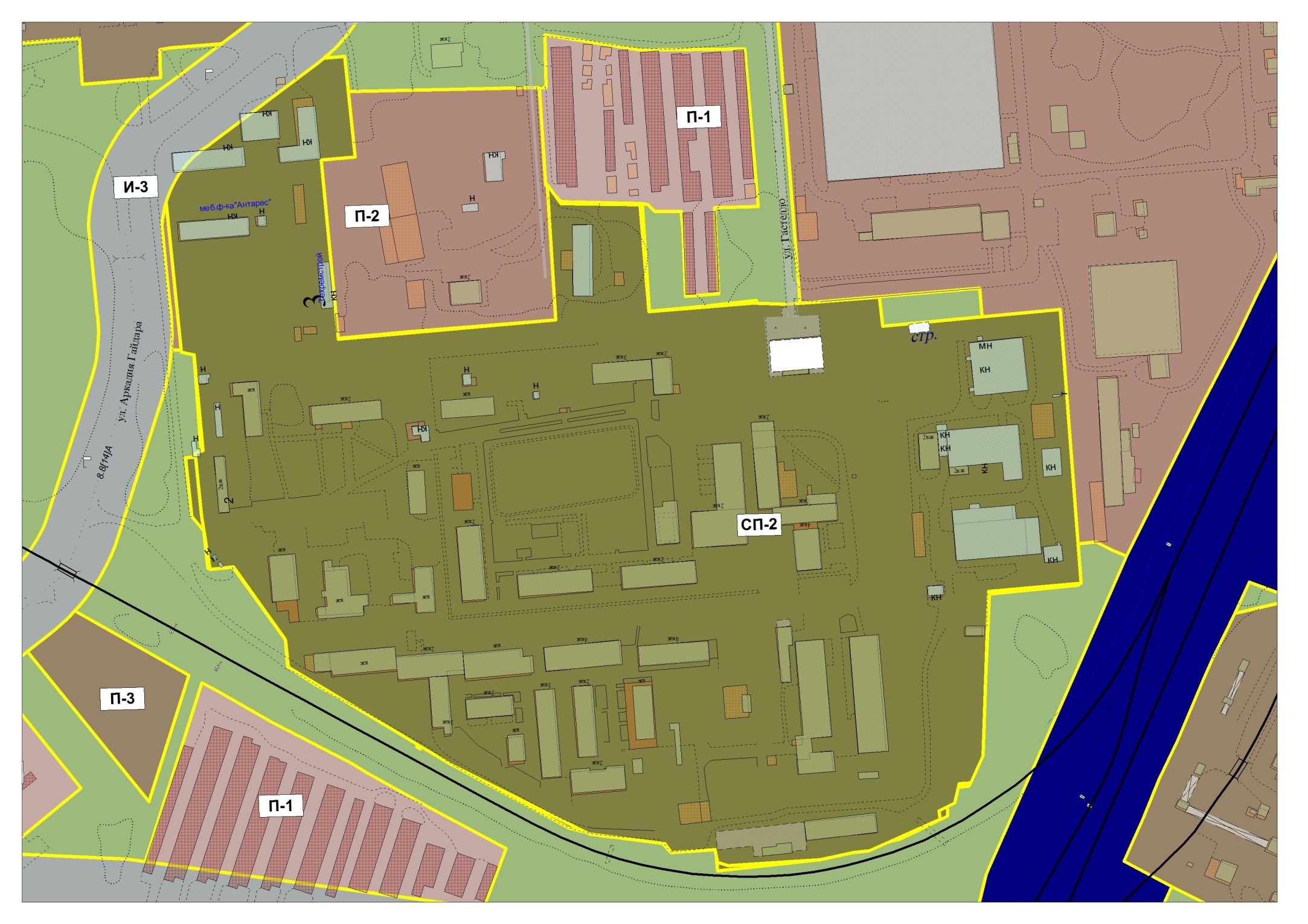 